МИНИСТЕРСТВО ПРОСВЕЩЕНИЯ РОССИЙСКОЙ ФЕДЕРАЦИИ‌Министерство образования Оренбургской области‌‌ ‌Управление образования Соль-Илецкого городского округа‌​МОБУ "Красномаякская СОШ"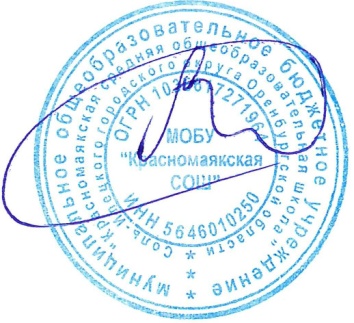 УЧЕБНЫЙ ПЛАНсреднего общего образования (10 класс)на 2023 – 2024 учебный годПОЯСНИТЕЛЬНАЯ ЗАПИСКАУчебный план среднего общего образования муниципального общеобразовательного бюджетного учреждения "Красномаякская средняя общеобразовательная школа" Соль- Илецкого городского округа Оренбургской области (далее – МОБУ «Красномаякская СОШ») для 10 класса, реализующего основную образовательную программу среднего общего образования, соответствующую ФГОС СОО (Приказ Министерства просвещения Российской Федерации от 12.08.2022 № 732 «О внесении изменений в федеральный государственный образовательный стандарт среднего общего образования»), фиксирует общий объём нагрузки, максимальный объём аудиторной нагрузки обучающихся, состав и структуру предметных областей, распределяет учебное время, отводимое на их освоение по классам и учебным предметам.Учебный план   является   частью   образовательной   программы   МОБУ«Красномаякская СОШ» разработанной в соответствии с ФГОС среднего общего образования, с учетом Федеральной образовательной программой среднего общего образования, и обеспечивает выполнение санитарно-эпидемиологических требований СП 2.4.3648-20 и гигиенических нормативов и требований СанПиН 1.2.3685-21.Учебный год в МОБУ «Красномаякская СОШ» начинается 01.09.2023 г. и заканчивается 24.05.2024 г.Продолжительность учебного года в 10 классе составляет 34 учебные недели.Учебные занятия для учащихся 10 класса проводятся по 5-ти дневной учебной неделе. Начало занятий в 8.30 ч. Обучение осуществляется в 1 смену.Максимальный объем аудиторной нагрузки обучающихся в неделю составляет в 10 классе – 34 часа.Учебный план состоит из двух частей — обязательной части и части, формируемой участниками образовательных отношений. Обязательная часть учебного плана определяет состав учебных предметов обязательных предметных областей.Часть учебного плана, формируемая участниками образовательных отношений, обеспечивает реализацию индивидуальных потребностей обучающихся. Время, отводимое на данную часть учебного плана внутри максимально допустимой недельной нагрузки обучающихся, может быть использовано: на проведение учебных занятий, обеспечивающих различные интересы обучающихся.Учебный план 10 класса реализуется на основе универсального профиля. Учебный план универсального профиля строится с ориентацией на будущую сферу профессиональной деятельности, с учетом предполагаемого продолжения образования обучающихся. Поэтому были изучены намерения и предпочтения обучающихся и их родителей.Также в качестве обязательного компонента учебного плана СОО является элективный курс «Индивидуальный проект». Индивидуальный проект выполняется обучающимися самостоятельно под руководством учителя по выбранной теме. Индивидуальный проект выполняется обучающимися в течение двух лет в рамках учебного времени. Задача элективного курса «Индивидуальный проект» - обеспечить обучающимся опыт конструирования социального выбора и прогнозирования личного успеха в интересующей сфере деятельности.В МОБУ «Красномаякская СОШ» языком обучения является русский язык.При изучении предметов деление учащихся на подгруппы не осуществляется.Промежуточная аттестация – процедура, проводимая с целью оценки качества освоения обучающимися части содержания (полугодовое оценивание) и всего объема учебной дисциплины за учебный год (годовое оценивание).Промежуточная/годовая аттестация обучающихся за четверть осуществляется в соответствии с календарным учебным графиком.Все предметы обязательной части и части, формируемой участниками образовательных отношений учебного плана оцениваются по полугодиям.Промежуточная аттестация проходит на последней учебной неделе полугодия. Формы и порядок проведения промежуточной аттестации определяются«Положением	о	формах,	периодичности	и	порядке текущего контроля успеваемости и промежуточной аттестации обучающихся МОБУ «Красномаякская СОШ».Освоение основной образовательной программы среднего общего образования завершается итоговой аттестацией.Нормативный срок освоения основной образовательной программы среднего общего образования составляет 2 года.УЧЕБНЫЙ ПЛАНПлан внеурочной деятельности (недельный)      ПринятоПедагогическим советомПротокол №1От 25.08.2023г.УТВЕРЖДЕНОДиректор МОБУ "Красномаякская СОШ"_____________Тигиспаева С.А.№ ОД-150.1  от «25» 08   2023 гПредметная областьУчебный предметКоличество часов в неделюКоличество часов в неделюПредметная областьУчебный предмет10АРусский язык и литератураРусский язык2Русский язык и литератураЛитература3Иностранные языкиИностранный язык3Математика и информатикаАлгебра2Математика и информатикаГеометрия2Математика и информатикаВероятность и статистика1Математика и информатикаИнформатика1Общественно-научные предметыИстория2Общественно-научные предметыОбществознание2Общественно-научные предметыГеография1Естественно-научные предметыФизика2Естественно-научные предметыХимия1Естественно-научные предметыБиология1Физическая культура и основы безопасности жизнедеятельностиФизическая культура3Физическая культура и основы безопасности жизнедеятельностиОсновы безопасности жизнедеятельности2-----Индивидуальный проект1ИтогоИтого29Часть, формируемая участниками образовательных отношенийЧасть, формируемая участниками образовательных отношенийЧасть, формируемая участниками образовательных отношенийЧасть, формируемая участниками образовательных отношенийНаименование учебного курсаНаименование учебного курсаКурс по русскому языкуКурс по русскому языку1Курс по литературеКурс по литературе1Курс по английскому языкуКурс по английскому языку1Курс по историиКурс по истории1Курс по обществознаниюКурс по обществознанию1ИтогоИтого5ИТОГО недельная нагрузкаИТОГО недельная нагрузка34Количество учебных недельКоличество учебных недель34Всего часов в годВсего часов в год1156Учебные курсыКоличество часов в неделюУчебные курсыРазговор о важном1Россия - мои горизонты1Начальная военная подготовка1ИТОГО недельная нагрузка3